TEHNISKĀ SPECIFIKĀCIJA Nr. TS 1616.1xx v1Āmurs, metālaAttēlam ir informatīvs raksturs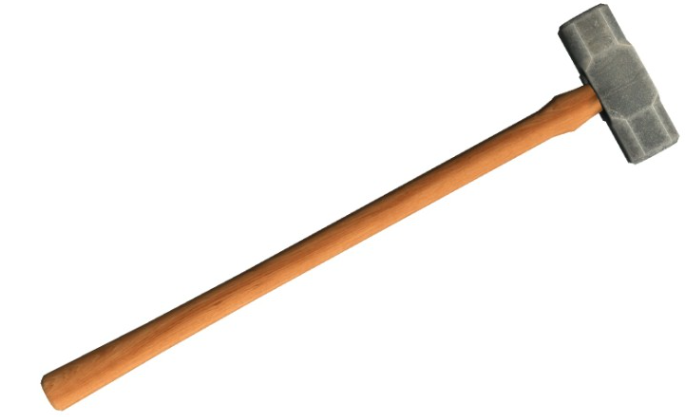 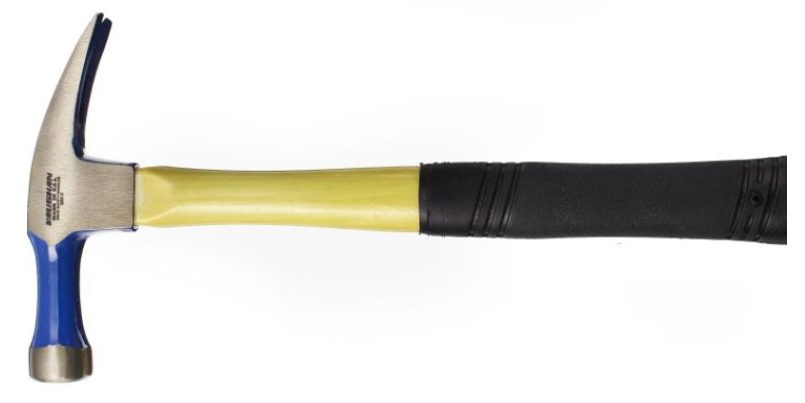 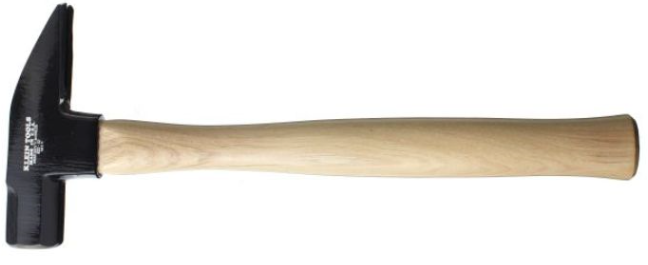 Nr.AprakstsMinimālā tehniskā prasībaPiedāvātās preces konkrētais tehniskais aprakstsAvotsPiezīmesVispārīgā informācijaVispārīgā informācijaVispārīgā informācijaRažotājs (nosaukums, ražotnes atrašanās vieta).Norādīt informāciju1616.101 Āmurs, metāla, 0,3 kg ar koka kātuNorādīt pilnu preces tipa apzīmējumu1616.102 Āmurs, metāla, 0,3 kg ar stikla šķiedras kātuNorādīt pilnu preces tipa apzīmējumu1616.103 Āmurs, metāla, 0,4 kg ar šķeltu galu un koka kātuNorādīt pilnu preces tipa apzīmējumu1616.104 Āmurs, metāla, 0,5 kg ar koka kātuNorādīt pilnu preces tipa apzīmējumu1616.105 Āmurs, metāla, 0,5 kg ar stikla šķiedras kātuNorādīt pilnu preces tipa apzīmējumu1616.106 Āmurs, metāla, 0,5 kg ar šķeltu galu un metāla kātuNorādīt pilnu preces tipa apzīmējumu1616.107 Āmurs, metāla, 0,8 kg ar koka kātuNorādīt pilnu preces tipa apzīmējumu1616.108 Āmurs, metāla, 0,8 kg ar stikla šķiedras kātuNorādīt pilnu preces tipa apzīmējumu1616.109 Āmurs, metāla, 2 kg ar koka kātuNorādīt pilnu preces tipa apzīmējumu1616.110 Āmurs, metāla, 4 kg ar koka kātuNorādīt pilnu preces tipa apzīmējumuParauga piegādes laiks tehniskajai izvērtēšanai (pēc pieprasījuma), darba dienasNorādīt vērtībuStandartiStandartiStandartiAtbilstība standartam ISO 9001AtbilstAtbilstība standartam DIN 1041AtbilstDokumentācijaDokumentācijaDokumentācijaIesniegts preces attēls, kurš atbilst sekojošām prasībām: ".jpg" vai “.jpeg” formātā;izšķiršanas spēja ne mazāka par 2Mpix;ir iespēja redzēt  visu preci un izlasīt visus uzrakstus, marķējumus uz tā;attēls nav papildināts ar reklāmu.AtbilstOriģinālā lietošanas instrukcija sekojošās valodāsLV vai ENVides nosacījumiVides nosacījumiVides nosacījumiMinimālā darba temperatūra≤-20°CMaksimālā darba temperatūra≥+30°CTehniskā informācijaTehniskā informācijaTehniskā informācijaĀmurs atbilstoši 2. punktamInstrumenta garums ar kātu280-320mmĀmura (svars norādīts bez kāta)0.3kgKalts četrstūra belzenis ar perpendikulāru smaili galvas otrajā pusēAtbilstErgonomisks riekstkoka kātsAtbilstĀmurs atbilstoši 3. punktamInstrumenta garums ar kātu280-320mmĀmura (svars norādīts bez kāta)0.3kgKalts četrstūra belzenis ar perpendikulāru smaili galvas otrajā pusēAtbilstErgonomisks stikla šķiedras kāts pārklāts ar triecienslāpēšanas pārklājumuAtbilstĀmurs atbilstoši 4. punktamInstrumenta garums ar kātu280-360mmĀmura (svars norādīts bez kāta)0.4-0.45kgVienā gabalā kalts ar apaļu belzeni un liektu āķi otrā pusēAtbilstErgonomisks riekstkoka kātsAtbilstĀmurs atbilstoši 5. punktamInstrumenta garums ar kātu300-340mmĀmura (svars norādīts bez kāta)0.5kgKalts četrstūra belzenis ar perpendikulāru smaili galvas otrajā pusēAtbilstErgonomisks riekstkoka kātsAtbilstĀmurs atbilstoši 6. punktamInstrumenta garums ar kātu300-340mmĀmura (svars norādīts bez kāta)0.5kgKalts četrstūra belzenis ar perpendikulāru smaili galvas otrajā pusēAtbilstErgonomisks stikla šķiedras kāts pārklāts ar triecienslāpēšanas pārklājumuAtbilstĀmurs atbilstoši 7. punktamInstrumenta garums ar kātu300-360mmĀmura (svars norādīts bez kāta)0.5-0.58kgVienā gabalā kalts ar apaļu belzeni un liektu āķi otrā pusēAtbilstErgonomisks metāla kāts pārklāts ar triecienslāpēšanas pārklājumuAtbilstĀmurs atbilstoši 8. punktamInstrumenta garums ar kātu350-370mmĀmura (svars norādīts bez kāta)0.8kgKalts četrstūra belzenis ar perpendikulāru smaili galvas otrajā pusēAtbilstErgonomisks riekstkoka kātsAtbilstĀmurs atbilstoši 9. punktamInstrumenta garums ar kātu350-370mmĀmura (svars norādīts bez kāta)0.8kgKalts četrstūra belzenis ar perpendikulāru smaili galvas otrajā pusēAtbilstErgonomisks stikla šķiedras kāts pārklāts ar triecienslāpēšanas pārklājumuAtbilstĀmurs atbilstoši 10. punktamInstrumenta garums ar kātu390-410mmĀmura (svars norādīts bez kāta)2kgKalts četrstūra belzenis ar perpendikulāru smaili galvas otrajā pusēAtbilstErgonomisks riekstkoka kātsAtbilstĀmurs atbilstoši 11. punktamInstrumenta garums ar kātu700-800mmĀmura (svars norādīts bez kāta)4kgKalts četrstūra belzenis abos galosAtbilstErgonomisks riekstkoka kātsAtbilst